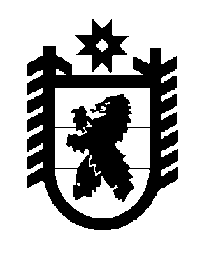 Республика КарелияПудожский муниципальный районАдминистрация Кубовского сельского поселенияПОСТАНОВЛЕНИЕ           26.05.2017 г.                                                                                        №  13Об отмене Постановления от 14.07.2016 года  № 51 «Об утверждении требований к порядку разработки и принятия правовых актов муниципального образования «Кубовское сельское поселение» о нормировании в сфере закупок, содержанию указанных актов и обеспечению их исполнения»        С целью приведения нормативных правовых актов в соответствие с действующим законодательством, администрация Кубовского сельского поселения  ПОСТАНОВЛЯЕТ:Отменить Постановление от 14.07.2016 г.  № 51 «Об утверждении требований к порядку разработки и принятия правовых актов муниципального образования «Кубовское сельское поселение» о нормировании в сфере закупок, содержанию указанных актов и обеспечению их исполнения».Настоящее постановление подлежит официальному опубликованию (обнародованию) в газете «Вестник Кубовское сельского поселения и на официальном сайте администрации Пудожского муниципального района в разделе «Поселения - Кубовское сельское поселение»Настоящее постановление вступает в силу с момента подписания.Исполняющая обязанности главыКубовского сельского поселения                                               Л.Д.Клок